居家养老服务工作台账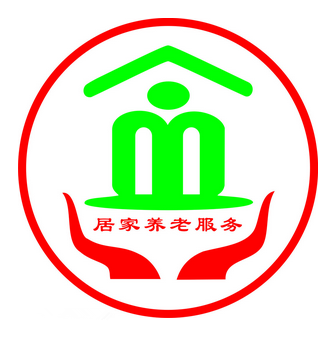 ______镇（街道）______村（社区）二〇一六年  月  日台账 目录第一部分：基础信息第二部分：计划总结第三部分：服务记录第四部分：监督检查第五部分：规章制度社区居家养老服务机构（人）汇总表社区户籍老年人信息汇总表社区居家养老服务计划社区居家养老服务工作总结社区居家养老服务活动情况统计表社区组织老人活动详情表社区接受居家养老服务老人汇总表居家养老服务记录服务情况回访汇总表居家养老服务满意度调查表序号负责人联系方式服务项目持证情况备注（家政、文娱、康复、精神慰藉、生活照料等）序号姓名性别年龄联系方式备注居家养老服务负责人居家养老服务电话社区地址老人数80岁以上老人数失能老人数老人数80岁以上老人数半失能老人数年度工作计划若本页不够 请续页序号主持单位联系方式活动项目服务性质活动时间（志愿、有偿、无偿）服务机构单位名称参与人数参与人数服务性质（志愿、有偿、无偿）服务机构服务地点负责人联系方式负责人联系方式服务对象联络员联系方式联系方式服务对象所属辖区人数人数活动内容活动内容活动目的活动目的具体实施具体实施（照片及相关内容）（照片及相关内容）（照片及相关内容）（照片及相关内容）（照片及相关内容）（照片及相关内容）序号老人姓名联系方式服务项目服务时间备注（家政、文娱、康复、精神慰藉等）服务对象姓名性别年龄服务对象原电话原电话服务对象居住地详细地址居住地详细地址服务对象家庭基本情况家庭基本情况服务对象主要病历主要病历服务对象主要禁忌（包括药物及过敏史）主要禁忌（包括药物及过敏史）服务机构（人）负责人负责人联系电话服务机构（人）单位地址单位地址服务机构（人）服务项目服务项目服务机构（人）机构基本情况机构基本情况服务记录服务时间服务内容服务情况服务情况服务情况服务情况服务记录服务记录服务记录服务记录服务记录序号检查负责人检查时间服务对象服务项目总评（100分）被调查对象被调查对象调查时间服务机构服务机构服务项目检查项目检查内容检查内容检查情况记载检查情况记载检查情况记载评价等级评价等级评价等级评价等级服务情况服务计划服务计划5430服务情况服务时间是否到位服务时间是否到位5430服务情况服务内容及要求符合《嘉兴市居家养老服务规范（试行）》。服务内容及要求符合《嘉兴市居家养老服务规范（试行）》。2520150服务人员持有行业认定的证书及有效健康证明。持有行业认定的证书及有效健康证明。4320服务人员年龄在 18周岁至国家规定退休年龄之间，初中以上文化程度。年龄在 18周岁至国家规定退休年龄之间，初中以上文化程度。4320服务人员熟透相关操作，信守职业道德，保护老年人的隐私。熟透相关操作，信守职业道德，保护老年人的隐私。4320服务人员着装行为规范、大方。着装行为规范、大方。3210老人对服务感觉满意度老人对服务感觉满意度老人对服务感觉满意度1、满意；2、一般；3、不满意。1、满意；2、一般；3、不满意。1、满意；2、一般；3、不满意。5030200检查小组总结、建议检查小组总结、建议检查小组总结、建议检查小组总结、建议检查小组总结、建议检查小组总结、建议检查小组总结、建议检查小组总结、建议检查小组总结、建议检查小组总结、建议检查小组成员签名、日期检查小组成员签名、日期检查小组成员签名、日期检查小组成员签名、日期检查小组成员签名、日期检查小组成员签名、日期检查小组成员签名、日期检查小组成员签名、日期检查小组成员签名、日期检查小组成员签名、日期